COURS À DISTANCE – CLASSE DE 5ième (A & B)Les activités proposées permettent la continuité des apprentissages. Les ressources disponibles sur Pronote ou sur hglycee.fr vous permettent de continuer à travailler mais vous n’êtes pas seuls : contactez vos enseignants et vos amis si vous avez des difficultés. 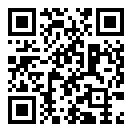 Contacts des enseignantsSemaine du 11 mai 2020HISTOIRE: Humanisme, Réformes et conflits religieuxJOUR 1 : Érasme, un modèle d’humanisme (manuel d’histoire-géographie pages 154-155)Travail à faire : Consultez les documents pages 154-155 et répondez aux questions page 155 sur le cahier.JOUR 2 : Florence, un centre humaniste (manuel d’histoire-géographie pages 156-157)Travail à faire : Consultez les documents pages 156-157 et répondez à la question 1 page 157 sur le cahier.JOUR 3 Vendredi 15 mai 2020 entre 07h30 et 20h00 : Questionnaire à choix multiple Obligatoire et notéRendez-vous sur Pronote : vérifiez à l’avance que vos codes de connexion fonctionnent. Prenez contact à l’avance avec la direction du Lycée La Fontaine si vous rencontrez des problèmes de connexion. Travail à faire : Répondez au questionnaire portant sur l’Humanisme NOMS & Prénoms :Emails : WhatsApp : Horaires de permanence : ALI YÉRO Souleymaneali-yero.souleymane@fontaine.ne96 55 86 1709h00 – 12h00BERTHO Erwanbertho.erwan@fontaine.ne80 40 58 9809h00 – 12h00KOSSOU Ronankossou.ronan@fontaine.ne+33 6 83 98 12 89 09h00 – 12h00